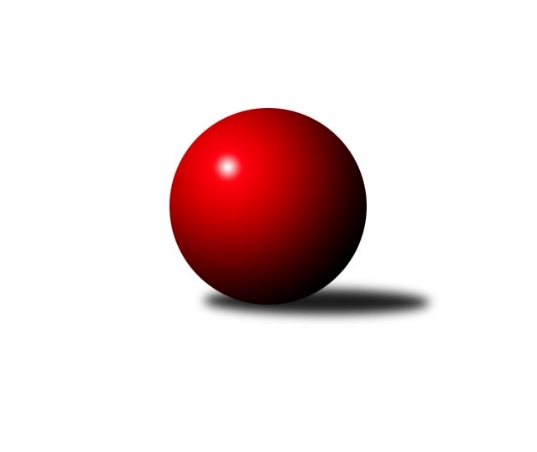 Č.6Ročník 2017/2018	15.8.2024 Východočeský přebor skupina A 2017/2018Statistika 6. kolaTabulka družstev:		družstvo	záp	výh	rem	proh	skore	sety	průměr	body	plné	dorážka	chyby	1.	SKK Jičín C	6	5	0	1	70 : 26 	(51.0 : 21.0)	2544	10	1757	787	34	2.	Březovice A	6	5	0	1	70 : 26 	(50.5 : 21.5)	2501	10	1717	784	45	3.	Spartak Rokytnice nad Jizerou B	6	4	0	2	60 : 36 	(34.0 : 38.0)	2519	8	1776	743	47.7	4.	TJ Lokomotiva Trutnov C	6	4	0	2	59 : 37 	(35.5 : 36.5)	2494	8	1724	770	41	5.	TJ Milovice A	6	2	2	2	50 : 46 	(36.0 : 36.0)	2497	6	1741	756	41.8	6.	Vrchlabí D	6	3	0	3	47 : 49 	(37.5 : 34.5)	2521	6	1733	788	43.2	7.	TJ Nová Paka B	6	3	0	3	40 : 56 	(31.5 : 40.5)	2357	6	1664	693	58.5	8.	TJ Milovice B	6	2	1	3	44 : 52 	(35.0 : 37.0)	2387	5	1675	712	52.2	9.	TJ Poříčí	6	2	1	3	41 : 55 	(30.0 : 42.0)	2503	5	1742	761	46.5	10.	SKK Hořice C	6	2	0	4	38 : 58 	(34.5 : 37.5)	2460	4	1710	750	47.2	11.	Honer club Březovice A	6	1	0	5	32 : 64 	(31.0 : 41.0)	2394	2	1699	695	51.3	12.	SKK Vrchlabí C	6	1	0	5	25 : 71 	(25.5 : 46.5)	2442	2	1706	736	52.2Tabulka doma:		družstvo	záp	výh	rem	proh	skore	sety	průměr	body	maximum	minimum	1.	Březovice A	4	4	0	0	52 : 12 	(37.5 : 10.5)	2455	8	2508	2368	2.	TJ Lokomotiva Trutnov C	4	4	0	0	48 : 16 	(27.5 : 20.5)	2562	8	2668	2482	3.	SKK Jičín C	3	3	0	0	44 : 4 	(31.0 : 5.0)	2724	6	2770	2698	4.	TJ Nová Paka B	3	3	0	0	32 : 16 	(24.0 : 12.0)	2380	6	2428	2322	5.	Spartak Rokytnice nad Jizerou B	2	2	0	0	28 : 4 	(14.0 : 10.0)	2682	4	2686	2677	6.	Vrchlabí D	3	2	0	1	29 : 19 	(24.5 : 11.5)	2488	4	2529	2450	7.	TJ Milovice B	3	2	0	1	28 : 20 	(20.0 : 16.0)	2564	4	2598	2522	8.	SKK Hořice C	4	2	0	2	32 : 32 	(27.0 : 21.0)	2526	4	2564	2488	9.	TJ Poříčí	2	1	1	0	22 : 10 	(15.0 : 9.0)	2552	3	2553	2550	10.	TJ Milovice A	3	1	1	1	28 : 20 	(17.0 : 19.0)	2572	3	2653	2525	11.	Honer club Březovice A	2	0	0	2	6 : 26 	(9.0 : 15.0)	2322	0	2342	2302	12.	SKK Vrchlabí C	3	0	0	3	10 : 38 	(11.0 : 25.0)	2371	0	2455	2262Tabulka venku:		družstvo	záp	výh	rem	proh	skore	sety	průměr	body	maximum	minimum	1.	SKK Jičín C	3	2	0	1	26 : 22 	(20.0 : 16.0)	2484	4	2608	2417	2.	Spartak Rokytnice nad Jizerou B	4	2	0	2	32 : 32 	(20.0 : 28.0)	2479	4	2590	2377	3.	TJ Milovice A	3	1	1	1	22 : 26 	(19.0 : 17.0)	2472	3	2506	2417	4.	Březovice A	2	1	0	1	18 : 14 	(13.0 : 11.0)	2524	2	2545	2502	5.	Vrchlabí D	3	1	0	2	18 : 30 	(13.0 : 23.0)	2532	2	2620	2481	6.	Honer club Březovice A	4	1	0	3	26 : 38 	(22.0 : 26.0)	2412	2	2561	2248	7.	SKK Vrchlabí C	3	1	0	2	15 : 33 	(14.5 : 21.5)	2442	2	2498	2369	8.	TJ Poříčí	4	1	0	3	19 : 45 	(15.0 : 33.0)	2491	2	2607	2313	9.	TJ Milovice B	3	0	1	2	16 : 32 	(15.0 : 21.0)	2367	1	2484	2171	10.	TJ Lokomotiva Trutnov C	2	0	0	2	11 : 21 	(8.0 : 16.0)	2460	0	2526	2393	11.	SKK Hořice C	2	0	0	2	6 : 26 	(7.5 : 16.5)	2427	0	2567	2287	12.	TJ Nová Paka B	3	0	0	3	8 : 40 	(7.5 : 28.5)	2349	0	2464	2189Tabulka podzimní části:		družstvo	záp	výh	rem	proh	skore	sety	průměr	body	doma	venku	1.	SKK Jičín C	6	5	0	1	70 : 26 	(51.0 : 21.0)	2544	10 	3 	0 	0 	2 	0 	1	2.	Březovice A	6	5	0	1	70 : 26 	(50.5 : 21.5)	2501	10 	4 	0 	0 	1 	0 	1	3.	Spartak Rokytnice nad Jizerou B	6	4	0	2	60 : 36 	(34.0 : 38.0)	2519	8 	2 	0 	0 	2 	0 	2	4.	TJ Lokomotiva Trutnov C	6	4	0	2	59 : 37 	(35.5 : 36.5)	2494	8 	4 	0 	0 	0 	0 	2	5.	TJ Milovice A	6	2	2	2	50 : 46 	(36.0 : 36.0)	2497	6 	1 	1 	1 	1 	1 	1	6.	Vrchlabí D	6	3	0	3	47 : 49 	(37.5 : 34.5)	2521	6 	2 	0 	1 	1 	0 	2	7.	TJ Nová Paka B	6	3	0	3	40 : 56 	(31.5 : 40.5)	2357	6 	3 	0 	0 	0 	0 	3	8.	TJ Milovice B	6	2	1	3	44 : 52 	(35.0 : 37.0)	2387	5 	2 	0 	1 	0 	1 	2	9.	TJ Poříčí	6	2	1	3	41 : 55 	(30.0 : 42.0)	2503	5 	1 	1 	0 	1 	0 	3	10.	SKK Hořice C	6	2	0	4	38 : 58 	(34.5 : 37.5)	2460	4 	2 	0 	2 	0 	0 	2	11.	Honer club Březovice A	6	1	0	5	32 : 64 	(31.0 : 41.0)	2394	2 	0 	0 	2 	1 	0 	3	12.	SKK Vrchlabí C	6	1	0	5	25 : 71 	(25.5 : 46.5)	2442	2 	0 	0 	3 	1 	0 	2Tabulka jarní části:		družstvo	záp	výh	rem	proh	skore	sety	průměr	body	doma	venku	1.	Spartak Rokytnice nad Jizerou B	0	0	0	0	0 : 0 	(0.0 : 0.0)	0	0 	0 	0 	0 	0 	0 	0 	2.	Honer club Březovice A	0	0	0	0	0 : 0 	(0.0 : 0.0)	0	0 	0 	0 	0 	0 	0 	0 	3.	TJ Milovice A	0	0	0	0	0 : 0 	(0.0 : 0.0)	0	0 	0 	0 	0 	0 	0 	0 	4.	Vrchlabí D	0	0	0	0	0 : 0 	(0.0 : 0.0)	0	0 	0 	0 	0 	0 	0 	0 	5.	TJ Nová Paka B	0	0	0	0	0 : 0 	(0.0 : 0.0)	0	0 	0 	0 	0 	0 	0 	0 	6.	TJ Poříčí	0	0	0	0	0 : 0 	(0.0 : 0.0)	0	0 	0 	0 	0 	0 	0 	0 	7.	SKK Jičín C	0	0	0	0	0 : 0 	(0.0 : 0.0)	0	0 	0 	0 	0 	0 	0 	0 	8.	SKK Hořice C	0	0	0	0	0 : 0 	(0.0 : 0.0)	0	0 	0 	0 	0 	0 	0 	0 	9.	TJ Lokomotiva Trutnov C	0	0	0	0	0 : 0 	(0.0 : 0.0)	0	0 	0 	0 	0 	0 	0 	0 	10.	TJ Milovice B	0	0	0	0	0 : 0 	(0.0 : 0.0)	0	0 	0 	0 	0 	0 	0 	0 	11.	SKK Vrchlabí C	0	0	0	0	0 : 0 	(0.0 : 0.0)	0	0 	0 	0 	0 	0 	0 	0 	12.	Březovice A	0	0	0	0	0 : 0 	(0.0 : 0.0)	0	0 	0 	0 	0 	0 	0 	0 Zisk bodů pro družstvo:		jméno hráče	družstvo	body	zápasy	v %	dílčí body	sety	v %	1.	Petr Hrycík 	Březovice A 	12	/	6	(100%)		/		(%)	2.	Jakub Hrycík 	Březovice A 	12	/	6	(100%)		/		(%)	3.	Jiří Rücker 	Březovice A 	12	/	6	(100%)		/		(%)	4.	Pavel Kaan 	SKK Jičín C 	10	/	6	(83%)		/		(%)	5.	Karel Slavík 	TJ Lokomotiva Trutnov C 	10	/	6	(83%)		/		(%)	6.	Miroslav Šanda 	TJ Milovice A 	10	/	6	(83%)		/		(%)	7.	Roman Bureš 	SKK Jičín C 	8	/	4	(100%)		/		(%)	8.	Bohumil Kuřina 	Spartak Rokytnice nad Jizerou B 	8	/	4	(100%)		/		(%)	9.	František Černý 	SKK Jičín C 	8	/	5	(80%)		/		(%)	10.	Martin Fikar 	Honer club Březovice A 	8	/	5	(80%)		/		(%)	11.	Ondřej Černý 	SKK Hořice C 	8	/	5	(80%)		/		(%)	12.	Jarmil Nosek 	TJ Milovice B 	8	/	5	(80%)		/		(%)	13.	Ladislav Křivka 	SKK Jičín C 	8	/	5	(80%)		/		(%)	14.	Lukáš Kostka 	TJ Milovice B 	8	/	6	(67%)		/		(%)	15.	Erik Folta 	TJ Nová Paka B 	8	/	6	(67%)		/		(%)	16.	František Junek 	TJ Milovice B 	8	/	6	(67%)		/		(%)	17.	Ondřej Votoček 	Vrchlabí D 	7	/	5	(70%)		/		(%)	18.	Petr Kotek 	TJ Lokomotiva Trutnov C 	7	/	5	(70%)		/		(%)	19.	Miroslav Mejznar 	Vrchlabí D 	6	/	3	(100%)		/		(%)	20.	Pavel Řehák 	Březovice A 	6	/	4	(75%)		/		(%)	21.	Tomáš Limberský 	Vrchlabí D 	6	/	4	(75%)		/		(%)	22.	Miroslav Souček 	TJ Milovice A 	6	/	4	(75%)		/		(%)	23.	Jiří Kapucián 	SKK Jičín C 	6	/	5	(60%)		/		(%)	24.	Matěj Mrkos 	TJ Poříčí 	6	/	5	(60%)		/		(%)	25.	Roman Kašpar 	Březovice A 	6	/	5	(60%)		/		(%)	26.	Jakub Stejskal 	Spartak Rokytnice nad Jizerou B 	6	/	5	(60%)		/		(%)	27.	Pavel Janko 	TJ Poříčí 	6	/	5	(60%)		/		(%)	28.	Josef Glos 	SKK Vrchlabí C 	6	/	5	(60%)		/		(%)	29.	Václav Souček 	TJ Milovice A 	6	/	5	(60%)		/		(%)	30.	Václava Plšková 	TJ Lokomotiva Trutnov C 	6	/	5	(60%)		/		(%)	31.	Lukáš Trýzna 	Vrchlabí D 	6	/	5	(60%)		/		(%)	32.	Pavel Hanout 	Spartak Rokytnice nad Jizerou B 	6	/	5	(60%)		/		(%)	33.	Vratislav Fikar 	Honer club Březovice A 	6	/	6	(50%)		/		(%)	34.	Václav Kukla 	TJ Lokomotiva Trutnov C 	6	/	6	(50%)		/		(%)	35.	Vladimír Vodička 	TJ Poříčí 	6	/	6	(50%)		/		(%)	36.	Martin Zvoníček 	SKK Hořice C 	6	/	6	(50%)		/		(%)	37.	Václava Krulišová 	TJ Lokomotiva Trutnov C 	6	/	6	(50%)		/		(%)	38.	Petr Kynčl 	SKK Vrchlabí C 	5	/	4	(63%)		/		(%)	39.	Vlado Žiško 	SKK Vrchlabí C 	4	/	2	(100%)		/		(%)	40.	Zdeněk ml. Novotný ml.	Spartak Rokytnice nad Jizerou B 	4	/	2	(100%)		/		(%)	41.	Pavel Jaroš 	TJ Milovice A 	4	/	2	(100%)		/		(%)	42.	Pavel Gracias 	SKK Vrchlabí C 	4	/	3	(67%)		/		(%)	43.	Jan Masopust 	SKK Hořice C 	4	/	3	(67%)		/		(%)	44.	Jan Volf 	Spartak Rokytnice nad Jizerou B 	4	/	3	(67%)		/		(%)	45.	Tomáš Cvrček 	Spartak Rokytnice nad Jizerou B 	4	/	3	(67%)		/		(%)	46.	Tomáš Fuchs 	TJ Milovice A 	4	/	4	(50%)		/		(%)	47.	Vlastimil Hruška 	TJ Milovice A 	4	/	4	(50%)		/		(%)	48.	Antonín Sucharda 	TJ Lokomotiva Trutnov C 	4	/	4	(50%)		/		(%)	49.	Jiří Hakl 	Honer club Březovice A 	4	/	4	(50%)		/		(%)	50.	Jiří Brumlich 	SKK Jičín C 	4	/	5	(40%)		/		(%)	51.	Štěpán Stránský 	Vrchlabí D 	4	/	5	(40%)		/		(%)	52.	Vladimír Doubek 	Spartak Rokytnice nad Jizerou B 	4	/	5	(40%)		/		(%)	53.	Jaroslav Gottstein 	TJ Nová Paka B 	4	/	5	(40%)		/		(%)	54.	Petr Slavík 	Honer club Březovice A 	4	/	5	(40%)		/		(%)	55.	Roman Stříbrný 	Spartak Rokytnice nad Jizerou B 	4	/	5	(40%)		/		(%)	56.	Jaroslav Fajfer 	TJ Nová Paka B 	4	/	5	(40%)		/		(%)	57.	Miroslav Včeliš 	TJ Milovice A 	4	/	6	(33%)		/		(%)	58.	Kryštof Košťál 	SKK Hořice C 	4	/	6	(33%)		/		(%)	59.	Jaroslav Weihrauch 	TJ Nová Paka B 	4	/	6	(33%)		/		(%)	60.	Martin Včeliš 	TJ Milovice B 	4	/	6	(33%)		/		(%)	61.	Roman Trýzna 	Vrchlabí D 	2	/	1	(100%)		/		(%)	62.	David Jaroš 	TJ Milovice B 	2	/	1	(100%)		/		(%)	63.	Vojtěch Kazda 	TJ Nová Paka B 	2	/	1	(100%)		/		(%)	64.	Bartoloměj Vlášek 	SKK Hořice C 	2	/	1	(100%)		/		(%)	65.	Luboš Kolařík 	SKK Jičín C 	2	/	1	(100%)		/		(%)	66.	Denisa Kroupová 	SKK Hořice C 	2	/	1	(100%)		/		(%)	67.	Ladislav Němec 	TJ Lokomotiva Trutnov C 	2	/	1	(100%)		/		(%)	68.	Lukáš Rožnovský 	Březovice A 	2	/	2	(50%)		/		(%)	69.	Pavel Ruml 	SKK Hořice C 	2	/	2	(50%)		/		(%)	70.	Antonín Vydra 	TJ Nová Paka B 	2	/	3	(33%)		/		(%)	71.	Antonín Škoda 	TJ Poříčí 	2	/	3	(33%)		/		(%)	72.	Marek Ondráček 	TJ Milovice B 	2	/	3	(33%)		/		(%)	73.	Filip Mertlík 	TJ Milovice B 	2	/	3	(33%)		/		(%)	74.	Jaromír Písecký 	Honer club Březovice A 	2	/	3	(33%)		/		(%)	75.	Liboslav Janák 	TJ Milovice B 	2	/	3	(33%)		/		(%)	76.	Vladimír Cerman 	Vrchlabí D 	2	/	3	(33%)		/		(%)	77.	Martin Khol 	TJ Lokomotiva Trutnov C 	2	/	3	(33%)		/		(%)	78.	Jana Votočková 	SKK Vrchlabí C 	2	/	4	(25%)		/		(%)	79.	Vratislav Nekvapil 	Honer club Březovice A 	2	/	4	(25%)		/		(%)	80.	Nela Bagová 	SKK Hořice C 	2	/	5	(20%)		/		(%)	81.	Dalibor Chráska 	TJ Poříčí 	2	/	5	(20%)		/		(%)	82.	Pavel Beyr 	TJ Nová Paka B 	2	/	5	(20%)		/		(%)	83.	David Neumann 	TJ Poříčí 	1	/	3	(17%)		/		(%)	84.	Miloš Čížek 	Honer club Březovice A 	0	/	1	(0%)		/		(%)	85.	Josef Rychtář 	SKK Vrchlabí C 	0	/	1	(0%)		/		(%)	86.	Eva Fajstavrová 	SKK Vrchlabí C 	0	/	1	(0%)		/		(%)	87.	Eva Šurdová 	TJ Nová Paka B 	0	/	1	(0%)		/		(%)	88.	Ondra Kolář 	TJ Milovice B 	0	/	1	(0%)		/		(%)	89.	Milan Všetečka 	Březovice A 	0	/	1	(0%)		/		(%)	90.	Tomáš Nosek 	TJ Milovice B 	0	/	2	(0%)		/		(%)	91.	Tomáš Souček 	TJ Milovice A 	0	/	2	(0%)		/		(%)	92.	Radoslav Dušek 	TJ Milovice A 	0	/	2	(0%)		/		(%)	93.	Jaroslav Lux 	SKK Vrchlabí C 	0	/	2	(0%)		/		(%)	94.	Zdeněk Dymáček 	SKK Hořice C 	0	/	2	(0%)		/		(%)	95.	Josef Antoš 	TJ Nová Paka B 	0	/	2	(0%)		/		(%)	96.	Michal Erben 	Vrchlabí D 	0	/	3	(0%)		/		(%)	97.	Vladimír Šťastník 	SKK Vrchlabí C 	0	/	3	(0%)		/		(%)	98.	Josef Kolář 	SKK Jičín C 	0	/	3	(0%)		/		(%)	99.	Tereza Votočková 	Vrchlabí D 	0	/	4	(0%)		/		(%)	100.	Zbyněk Fikar 	Honer club Březovice A 	0	/	4	(0%)		/		(%)	101.	Martina Fejfarová 	SKK Vrchlabí C 	0	/	4	(0%)		/		(%)	102.	Adam Balihar 	SKK Hořice C 	0	/	4	(0%)		/		(%)	103.	Tereza Foltová 	SKK Vrchlabí C 	0	/	5	(0%)		/		(%)	104.	Lukáš Ludvík 	Březovice A 	0	/	6	(0%)		/		(%)Průměry na kuželnách:		kuželna	průměr	plné	dorážka	chyby	výkon na hráče	1.	Rokytnice, 1-2	2607	1817	789	49.8	(434.5)	2.	SKK Jičín, 1-4	2605	1784	821	38.2	(434.3)	3.	Milovice, 1-2	2548	1772	775	42.3	(424.8)	4.	SKK Hořice, 1-4	2526	1744	781	44.1	(421.0)	5.	Trutnov, 1-4	2517	1742	774	45.1	(419.6)	6.	Č. Kostelec, 1-2	2497	1759	737	48.3	(416.2)	7.	Vrchlabí, 1-4	2447	1720	727	46.7	(408.0)	8.	Březovice, 1-2	2382	1681	700	48.8	(397.0)	9.	Josefov, 1-2	2362	1653	708	56.6	(393.7)	10.	Nová Paka, 1-2	2346	1644	701	52.0	(391.1)Nejlepší výkony na kuželnách:Rokytnice, 1-2Spartak Rokytnice nad Jizerou B	2686	2. kolo	Bohumil Kuřina 	Spartak Rokytnice nad Jizerou B	508	2. koloSpartak Rokytnice nad Jizerou B	2677	4. kolo	Jakub Stejskal 	Spartak Rokytnice nad Jizerou B	487	4. koloTJ Poříčí	2607	4. kolo	Roman Stříbrný 	Spartak Rokytnice nad Jizerou B	467	4. koloSKK Vrchlabí C	2458	2. kolo	Tomáš Cvrček 	Spartak Rokytnice nad Jizerou B	464	2. kolo		. kolo	Pavel Janko 	TJ Poříčí	457	4. kolo		. kolo	Jan Volf 	Spartak Rokytnice nad Jizerou B	457	2. kolo		. kolo	Bohumil Kuřina 	Spartak Rokytnice nad Jizerou B	453	4. kolo		. kolo	David Neumann 	TJ Poříčí	446	4. kolo		. kolo	Jana Votočková 	SKK Vrchlabí C	438	2. kolo		. kolo	Pavel Gracias 	SKK Vrchlabí C	436	2. koloSKK Jičín, 1-4SKK Jičín C	2770	3. kolo	Pavel Kaan 	SKK Jičín C	501	1. koloSKK Jičín C	2703	5. kolo	Roman Bureš 	SKK Jičín C	484	3. koloSKK Jičín C	2698	1. kolo	František Černý 	SKK Jičín C	482	3. koloVrchlabí D	2494	5. kolo	Jiří Kapucián 	SKK Jičín C	477	3. koloTJ Poříčí	2489	1. kolo	Roman Bureš 	SKK Jičín C	472	1. koloSpartak Rokytnice nad Jizerou B	2480	3. kolo	František Černý 	SKK Jičín C	470	5. kolo		. kolo	Jiří Kapucián 	SKK Jičín C	465	5. kolo		. kolo	Pavel Kaan 	SKK Jičín C	464	5. kolo		. kolo	Pavel Kaan 	SKK Jičín C	463	3. kolo		. kolo	Ondřej Votoček 	Vrchlabí D	455	5. koloMilovice, 1-2TJ Milovice A	2653	6. kolo	Bohumil Kuřina 	Spartak Rokytnice nad Jizerou B	472	1. koloSKK Jičín C	2608	4. kolo	Marek Ondráček 	TJ Milovice B	468	5. koloTJ Milovice B	2598	5. kolo	Václav Souček 	TJ Milovice A	464	2. koloSpartak Rokytnice nad Jizerou B	2590	1. kolo	Liboslav Janák 	TJ Milovice B	464	5. koloTJ Milovice B	2571	3. kolo	Ondřej Černý 	SKK Hořice C	460	5. koloSKK Hořice C	2567	5. kolo	Miroslav Včeliš 	TJ Milovice A	460	6. koloTJ Milovice A	2537	4. kolo	Miroslav Souček 	TJ Milovice A	460	6. koloTJ Milovice A	2525	2. kolo	František Černý 	SKK Jičín C	457	4. koloTJ Milovice B	2522	1. kolo	Vlastimil Hruška 	TJ Milovice A	452	6. koloTJ Milovice B	2484	2. kolo	Ladislav Křivka 	SKK Jičín C	449	4. koloSKK Hořice, 1-4Vrchlabí D	2620	1. kolo	Lukáš Trýzna 	Vrchlabí D	491	1. koloSKK Hořice C	2564	4. kolo	Kryštof Košťál 	SKK Hořice C	474	4. koloSKK Hořice C	2537	3. kolo	Jan Masopust 	SKK Hořice C	469	3. koloTJ Lokomotiva Trutnov C	2526	4. kolo	Antonín Vydra 	TJ Nová Paka B	457	3. koloSKK Hořice C	2513	1. kolo	Jan Masopust 	SKK Hořice C	454	1. koloSKK Vrchlabí C	2498	6. kolo	Petr Kynčl 	SKK Vrchlabí C	453	6. koloSKK Hořice C	2488	6. kolo	Ondřej Černý 	SKK Hořice C	452	6. koloTJ Nová Paka B	2464	3. kolo	Miroslav Mejznar 	Vrchlabí D	450	1. kolo		. kolo	Jan Masopust 	SKK Hořice C	450	4. kolo		. kolo	Tomáš Limberský 	Vrchlabí D	448	1. koloTrutnov, 1-4TJ Lokomotiva Trutnov C	2668	5. kolo	Karel Slavík 	TJ Lokomotiva Trutnov C	487	1. koloTJ Lokomotiva Trutnov C	2580	3. kolo	Václava Plšková 	TJ Lokomotiva Trutnov C	485	5. koloBřezovice A	2545	3. kolo	Tomáš Fuchs 	TJ Milovice A	481	1. koloTJ Lokomotiva Trutnov C	2519	1. kolo	Petr Hrycík 	Březovice A	467	3. koloTJ Milovice A	2506	1. kolo	Jakub Hrycík 	Březovice A	464	3. koloTJ Lokomotiva Trutnov C	2482	6. kolo	Miroslav Šanda 	TJ Milovice A	457	1. koloTJ Milovice B	2446	6. kolo	Karel Slavík 	TJ Lokomotiva Trutnov C	452	3. koloTJ Nová Paka B	2393	5. kolo	Václava Plšková 	TJ Lokomotiva Trutnov C	451	3. kolo		. kolo	Petr Kotek 	TJ Lokomotiva Trutnov C	451	5. kolo		. kolo	Antonín Sucharda 	TJ Lokomotiva Trutnov C	444	5. koloČ. Kostelec, 1-2TJ Poříčí	2553	3. kolo	Miroslav Souček 	TJ Milovice A	465	5. koloTJ Poříčí	2550	5. kolo	Martin Fikar 	Honer club Březovice A	448	3. koloTJ Milovice A	2494	5. kolo	Pavel Janko 	TJ Poříčí	445	3. koloHoner club Březovice A	2391	3. kolo	Dalibor Chráska 	TJ Poříčí	445	5. kolo		. kolo	Dalibor Chráska 	TJ Poříčí	444	3. kolo		. kolo	Pavel Janko 	TJ Poříčí	443	5. kolo		. kolo	Antonín Škoda 	TJ Poříčí	439	3. kolo		. kolo	Václav Souček 	TJ Milovice A	432	5. kolo		. kolo	Miroslav Šanda 	TJ Milovice A	426	5. kolo		. kolo	Vladimír Vodička 	TJ Poříčí	425	3. koloVrchlabí, 1-4Honer club Březovice A	2561	1. kolo	Petr Hrycík 	Březovice A	460	5. koloTJ Poříčí	2556	6. kolo	Vlado Žiško 	SKK Vrchlabí C	456	5. koloVrchlabí D	2529	6. kolo	Tomáš Limberský 	Vrchlabí D	455	4. koloBřezovice A	2502	5. kolo	Vratislav Nekvapil 	Honer club Březovice A	453	1. koloVrchlabí D	2485	4. kolo	Vratislav Fikar 	Honer club Březovice A	450	1. koloSKK Vrchlabí C	2455	5. kolo	David Neumann 	TJ Poříčí	441	6. koloVrchlabí D	2450	2. kolo	Ondřej Votoček 	Vrchlabí D	441	6. koloTJ Milovice A	2417	3. kolo	Martin Fikar 	Honer club Březovice A	440	1. koloSKK Vrchlabí C	2396	3. kolo	Petr Slavík 	Honer club Březovice A	437	1. koloTJ Lokomotiva Trutnov C	2393	2. kolo	Ondřej Votoček 	Vrchlabí D	435	2. koloBřezovice, 1-2Spartak Rokytnice nad Jizerou B	2467	5. kolo	Jakub Stejskal 	Spartak Rokytnice nad Jizerou B	440	5. koloSKK Jičín C	2417	2. kolo	Pavel Kaan 	SKK Jičín C	438	2. koloHoner club Březovice A	2342	5. kolo	Vladimír Doubek 	Spartak Rokytnice nad Jizerou B	427	5. koloHoner club Březovice A	2302	2. kolo	Roman Bureš 	SKK Jičín C	415	2. kolo		. kolo	Ladislav Křivka 	SKK Jičín C	415	2. kolo		. kolo	Pavel Hanout 	Spartak Rokytnice nad Jizerou B	412	5. kolo		. kolo	Zbyněk Fikar 	Honer club Březovice A	411	5. kolo		. kolo	Martin Fikar 	Honer club Březovice A	409	2. kolo		. kolo	Roman Stříbrný 	Spartak Rokytnice nad Jizerou B	408	5. kolo		. kolo	Petr Slavík 	Honer club Březovice A	406	2. koloJosefov, 1-2Březovice A	2508	6. kolo	Petr Hrycík 	Březovice A	450	1. koloBřezovice A	2483	1. kolo	Petr Hrycík 	Březovice A	445	6. koloBřezovice A	2462	2. kolo	Jiří Rücker 	Březovice A	443	2. koloSKK Jičín C	2428	6. kolo	Jiří Rücker 	Březovice A	440	6. koloBřezovice A	2368	4. kolo	Petr Hrycík 	Březovice A	435	4. koloSKK Hořice C	2287	2. kolo	Jakub Hrycík 	Březovice A	433	1. koloTJ Nová Paka B	2189	1. kolo	Jiří Kapucián 	SKK Jičín C	431	6. koloTJ Milovice B	2171	4. kolo	Jakub Hrycík 	Březovice A	427	2. kolo		. kolo	Denisa Kroupová 	SKK Hořice C	423	2. kolo		. kolo	Jakub Hrycík 	Březovice A	423	6. koloNová Paka, 1-2TJ Nová Paka B	2428	2. kolo	Antonín Vydra 	TJ Nová Paka B	461	2. koloTJ Nová Paka B	2390	6. kolo	Jaroslav Fajfer 	TJ Nová Paka B	428	2. koloSpartak Rokytnice nad Jizerou B	2377	6. kolo	Vojtěch Kazda 	TJ Nová Paka B	427	4. koloTJ Nová Paka B	2322	4. kolo	Jaroslav Gottstein 	TJ Nová Paka B	423	4. koloTJ Poříčí	2313	2. kolo	Jaroslav Fajfer 	TJ Nová Paka B	420	6. koloHoner club Březovice A	2248	4. kolo	Jaroslav Weihrauch 	TJ Nová Paka B	419	6. kolo		. kolo	Bohumil Kuřina 	Spartak Rokytnice nad Jizerou B	417	6. kolo		. kolo	Erik Folta 	TJ Nová Paka B	416	6. kolo		. kolo	Pavel Hanout 	Spartak Rokytnice nad Jizerou B	409	6. kolo		. kolo	Jaroslav Weihrauch 	TJ Nová Paka B	409	2. koloČetnost výsledků:	8.0 : 8.0	2x	6.0 : 10.0	3x	5.0 : 11.0	1x	4.0 : 12.0	4x	2.0 : 14.0	1x	16.0 : 0.0	1x	14.0 : 2.0	9x	13.0 : 3.0	1x	12.0 : 4.0	8x	11.0 : 5.0	1x	10.0 : 6.0	4x	0.0 : 16.0	1x